Mindfulness-Need to rechargeTeaches us that the same principle can apply to our minds. If we’re in an emotional funk, or if the solution to a problem eludes us, we can learn how to unplug our mind—even for just a minute—and watch how many concerns shift, go away or answers appear when we plug back in. An invitation to unplug try saying to yourself, “Just for this one minute, I don’t have to accomplish or change anything.” Making time – even briefly – in our day to pause, be present and reset our batteries is vital to help us stay on the top of our game.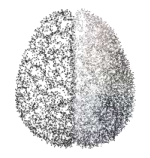 Quick Exercise Resource:Imagine that each of your five senses is like a door that lets information into your mind. The invitation to close each of these doors and offer yourself the gift of bringing your attention to being here, right where you are, right now. Our mind takes in so many sights, sounds, etc., all day long. For just a minute or so, just be. Nowhere to go, and nothing to do.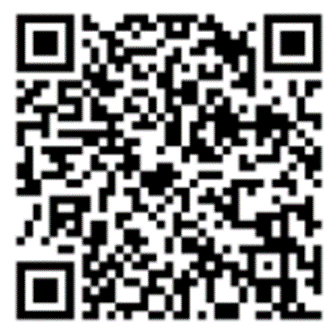 “The invitation to be patient with yourself and how we stay effective to ourselves in turbulent times.” —Michelle ReugebrinkWant more resources?Visit Michelle Reugebrink’s YouTube for a wide variety of meditations, guided breaks, and mindfulness resources. https://www.youtube.com/channel/UCuqTel4YB1qFCKYzSc-PWBQ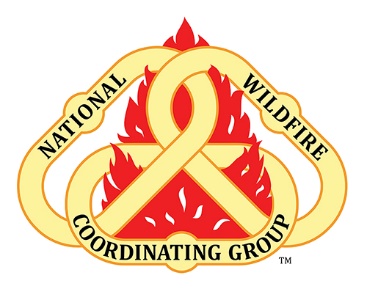 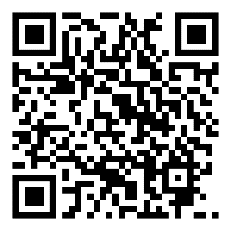 